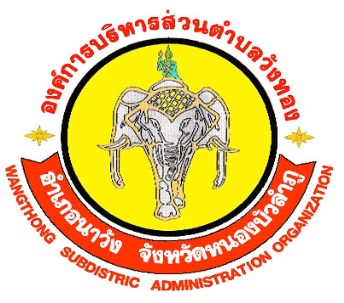 ใบสมัครการประกวดธิดานางผมหอมงานประเพณีขึ้นเขาไหว้พระถ้ำเอราวัณ ประจำปี 256๗วันที่ ๑๑  เมษายน  256๗  เวลา ๐๙.00 น. เป็นต้นไปณ เวทีการแสดง งานประเพณีขึ้นเขาไหว้พระถ้ำเอราวัณข้อมูลส่วนบุคคล 1. ชื่อ..............................................นามสกุล.........................................ชื่อเล่น................................................ อายุ.............................ปี น้ำหนัก.......................................กิโลกรัม ส่วนสูง.....................................................เซนติเมตร ชั้นประถมศึกษาปีที่สถานศึกษา)........................................................................................................วันเดือนปีเกิด………………………………………ความสามารถพิเศษ………………………………………………………………….. ที่อยู่ปัจจุบัน บ้านเลขที่.............................หมู่………......ตรอก/ซอย..................................ถนน.................................................. ตำบล...............................................อำเภอ.............................................จังหวัด................................................... รหัสไปรษณีย์…………………..............................เบอร์โทรศัพท์มือถือ…................................................................ ข้อมูลการประกวด ผู้ส่งเข้าประกวด (ชื่อหน่วยงาน/บริษัทฯ/สถานประกอบการ/หมู่บ้าน/บุคคล)..............................................................................................................................................................                ลงชื่อ.................................................(ผู้ส่งเข้าประกวด) (..........................................................)ส่งใบสมัครวันที่......../…………....../.................***ส่งใบสมัคร หรือแจ้งความจำนงภายในวันอังคารที่ ๘ เมษายน 256๗ ฝ่ายจัดการแข่งขัน : การประกวด “ธิดานางผมหอม” ผู้ประสานงาน : นางสาวดอกอ้อ   ศรีกระบุตร / นางสาวสุนิสา   ชัยบุตรดี สำนักงานปลัดองค์การบริหารส่วนตำบลวังทอง โทรศัพท์ :  โทรสาร 0 ๔๒๓๑ ๕๘๖๕   E-mail : admin @ wangthongnb.go.th , web : www.wangthongnb.go.th